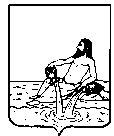 АДМИНИСТРАЦИЯ ВЕЛИКОУСТЮГСКОГО МУНИЦИПАЛЬНОГО ОКРУГАВОЛОГОДСКОЙ ОБЛАСТИПОСТАНОВЛЕНИЕ00.08.2023        		   						                      № 00г. Великий УстюгОб утверждении программы персонифицированного финансирования дополнительного образования в Великоустюгском муниципальном округе на 2023-2024 учебный год	В соответствии с муниципальной программой развития образования № 00, утвержденной 00.00.00, положением о персонифицированном дополнительном образовании детей в Великоустюгском муниципальном округе, утвержденном 00.08.23 № 00,ПОСТАНОВЛЯЮ:Утвердить программу персонифицированного финансирования дополнительного образования детей в Великоустюгском муниципальном округе на период с 01 сентября 2023 года по 31 августа 2024 года (далее – программа персонифицированного финансирования) в соответствии с Приложением 1.Управлению образования Великоустюгского муниципального округа обеспечить организационное, информационное и методическое сопровождение реализации программы персонифицированного финансирования.Контроль исполнения настоящего постановления возложить на заместителя Главы Великоустюгского муниципального округа, начальника управления образования.Настоящее постановление вступает в силу после официального опубликования и распространяется на правоотношения с 1 сентября 2023 года.ГлаваВеликоустюгского муниципального округа			       А.В. КузьминУТВЕРЖДЕНАпостановлением администрацииВеликоустюгского муниципального округаот 00.08.2023 № 00Программаперсонифицированного финансирования дополнительного образования в Великоустюгском муниципальном округе на 2023 – 2024 учебный годПараметры системы персонифицированного финансированияПредельный объем индивидуальных гарантий по финансовому обеспечению муниципальных услуг в социальной сфере по направлению деятельности «реализация дополнительных общеразвивающих программ для детей» в расчете на одного ребенка на период действия программы персонифицированного финансирования устанавливается в часах в неделю в соответствии с положением о персонифицированном дополнительном образовании детей Великоустюгского муниципального округа.Предельное число социальных сертификатов, используемых для обучения по дополнительным общеразвивающим программам, не устанавливается и ограничивается исключительно предельными объемами финансового обеспечения социальных сертификатов, установленными на соответствующие периоды. Использование бюджетных средств для оплаты дополнительного образования детей не допускается, если принятие обязательств со стороны уполномоченного органа по оплате заключаемого с использованием социального сертификата договора об образовании приведет к превышению предельного объема финансового обеспечения социальных сертификатов, установленного для любого из выделенных периодов.1.Период действия программы персонифицированного финансированияС 01 сентября 2023 года по 31 августа 2024 года2.Категория детей, которым предоставляются сертификаты дополнительного образованияДети в возрасте от 5 до 18 лет3.Предельный объем финансового обеспечения социальных сертификатов на получение муниципальных услуг в социальной сфере по направлению деятельности «реализация дополнительных общеразвивающих программ для детей» на период действия программы персонифицированного финансирования, рублей26449353,484.Предельный объем финансового обеспечения социальных сертификатов на получение муниципальных услуг в социальной сфере по направлению деятельности «реализация дополнительных общеразвивающих программ для детей» на период с 01 сентября 2023 года по 31 декабря 2023 года, рублей7080486,815.Предельный объем финансового обеспечения социальных сертификатов на получение муниципальных услуг в социальной сфере по направлению деятельности «реализация дополнительных общеразвивающих программ для детей» на период с 01 января 2024 по 31 августа 2024 года, рублей19368866,67